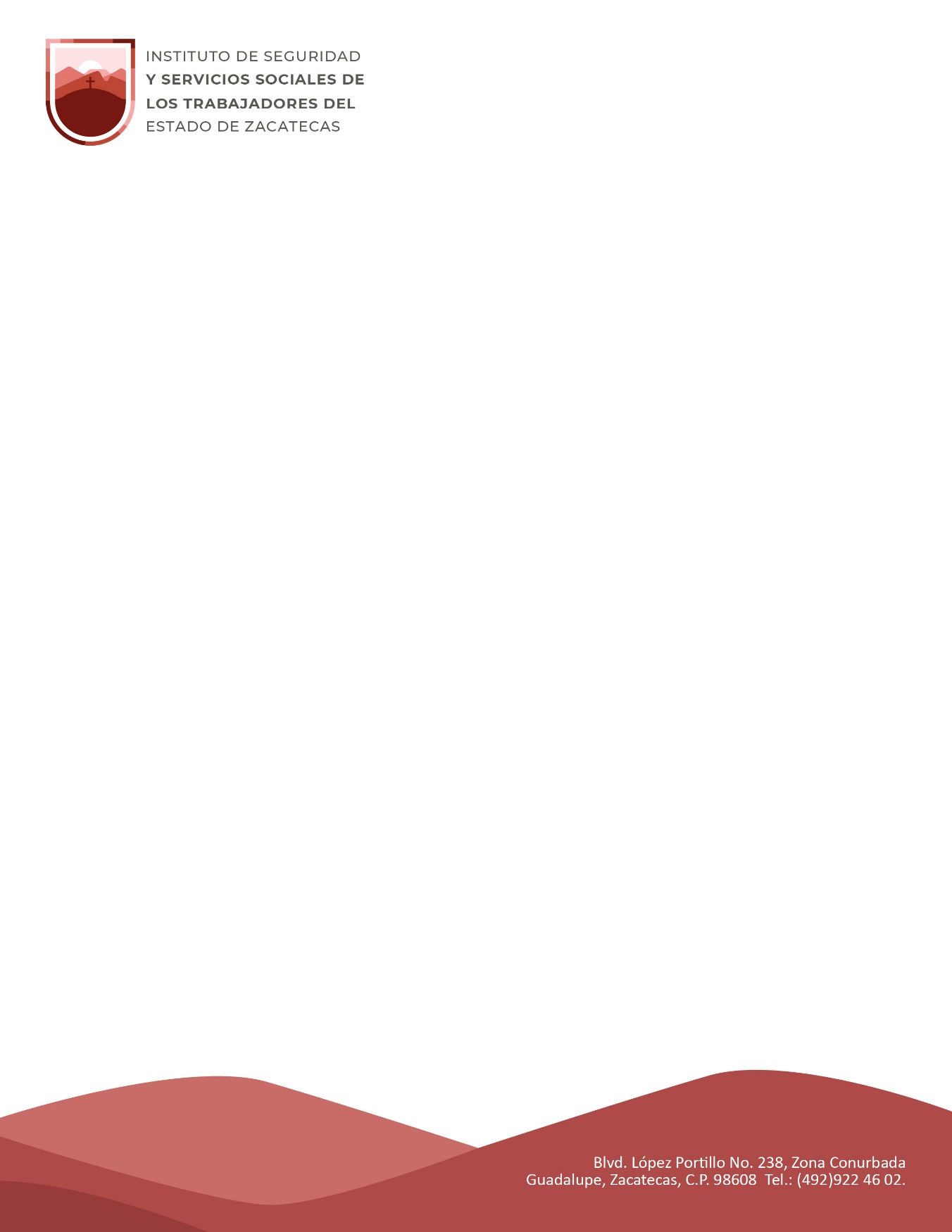 SOLICITUD DE PÓLIZA DE DEFUNCIÓNDATOS DEL SOLICITANTEDATOS DEL TRABAJADOR DERECHOHABIENTE NOMBRE Y FIRMA DEL SOLICITANTE                                    FECHA DE SOLICITUD        Año       Mes      DíaPóliza de DefunciónSolicitud debidamente requisitada; Acta de defunción;Comprobante del último pago recibido por el trabajador derechohabiente;Movimiento de baja generado por el ente público;Acta de matrimonio o constancia de concubinato expedida con posterioridad a la fecha defunción;Acta que acredite el parentesco expedida con posterioridad a la fecha de defunción;Documento que justifique la dependencia económica, si se trata de los ascendientes del trabajador derechohabienteIdentificación oficial del trabajador derechohabiente y del solicitante; yCopia de encabezado de estado de cuenta bancario o documento formal emitido opor la institución bancaria, para transferencia del pago.Constancia de situación fiscal.PRIMER APELLIDO SEGUNDO APELLIDOSEGUNDO APELLIDONOMBRE (S)PARENTESCOPARENTESCOTELÉFONO TELÉFONO CLABE INTERBANCARIA /   /   /   /   /   /   /   /   /   /   /   /   /   /   /   /   /CLABE INTERBANCARIA /   /   /   /   /   /   /   /   /   /   /   /   /   /   /   /   /DOMICILIO PARTICULAR DOMICILIO PARTICULAR DOMICILIO PARTICULAR DOMICILIO PARTICULAR PRIMER APELLIDO SEGUNDO APELLIDOSEGUNDO APELLIDONOMBRE (S)NÚMERO DE EMPLEADONÚMERO DE EMPLEADOSECTOR APORTANTESECTOR APORTANTEFECHA DE FALLECIMIENTO     DD/MM/AAAAFECHA DE FALLECIMIENTO     DD/MM/AAAAADSCRIPCIÓN  ADSCRIPCIÓN  FECHA DE BAJA EN EL EMPLEO ________________ESTE TRABAJADOR DERECHOHABIENTE NO GENERÓ EL DERECHO AL OTORGAMIENTO DE UNA PENSIÓN CONFORME LO ESTABLECIDO EN LA LEY DEL ISSSTEZAC.FECHA DE BAJA EN EL EMPLEO ________________ESTE TRABAJADOR DERECHOHABIENTE NO GENERÓ EL DERECHO AL OTORGAMIENTO DE UNA PENSIÓN CONFORME LO ESTABLECIDO EN LA LEY DEL ISSSTEZAC.FECHA DE BAJA EN EL EMPLEO ________________ESTE TRABAJADOR DERECHOHABIENTE NO GENERÓ EL DERECHO AL OTORGAMIENTO DE UNA PENSIÓN CONFORME LO ESTABLECIDO EN LA LEY DEL ISSSTEZAC.FECHA DE BAJA EN EL EMPLEO ________________ESTE TRABAJADOR DERECHOHABIENTE NO GENERÓ EL DERECHO AL OTORGAMIENTO DE UNA PENSIÓN CONFORME LO ESTABLECIDO EN LA LEY DEL ISSSTEZAC.